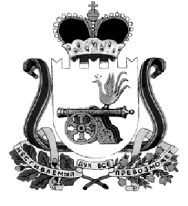 АДМИНИСТРАЦИЯ МУНИЦИПАЛЬНОГО ОБРАЗОВАНИЯ“КАРДЫМОВСКИЙ  РАЙОН” СМОЛЕНСКОЙ ОБЛАСТИП О С Т А Н О В Л Е Н И Еот   26.05.2017      № 00332О внесении изменений в муниципальную программу «Развитие архивного дела в Администрации муниципального образования «Кардымовский район» Смоленской области» на 2014-2020 годыАдминистрация муниципального образования «Кардымовский район» Смоленской областип о с т а н о в л я е т: 1. Внести в муниципальную программу «Развитие архивного дела в Администрации муниципального образования «Кардымовский район» Смоленской области» на 2014-2020 годы (далее - Программа), утвержденную постановлением Администрации муниципального образования «Кардымовский район» Смоленской области от 17.03.2014 № 0218 следующие изменения:           1.1. В Паспорте муниципальной Программы «Объемы и источники             
финансирования Программы»  изложить в следующей редакции: «Общий объем финансирования Программы составит 180000 рублей, в том числе:- из них средства районного бюджета – 180000 руб.По годам объем финансирования будет следующим:2014 год – 20000 руб., в том числе:- из них средства районного бюджета  - 20000 руб.,2015 год – 10000 руб., в том числе:- из них средства районного бюджета  - 10000 руб.,2016 год – 30000 руб. в том числе:- из них средства районного бюджета  -  30000 руб.,2017 год – 30000 руб. в том числе:- из них средства районного бюджета  -  30000 руб., 2018 год – 30000 руб. в том числе:- из них средства районного бюджета  - 30000 руб.,  2019 год – 30000 руб. в том числе:- из них средства районного бюджета  - 30000 руб., 2020 год – 30000 руб. в том числе:- из них средства районного бюджета  - 30000 руб.»               1.2.  В разделе  2  «Цели, задачи и целевые показатели программы» таблицу целевых показателей ожидаемых в ходе реализации Программы изложить в следующей редакции:         1.3.  Раздел  3 «Перечень программных мероприятий» изложить в следующей редакции:ПЕРЕЧЕНЬ  программных мероприятий           1.4.  Раздел  4 «Обоснование ресурсного обеспечения программы» изложить в следующей редакции: «Реализация Программы предусматривается за счет  средств районного бюджета. Общий объем финансирования Программы составит 180000 рублей, в том числе:- из них средства районного бюджета – 180000 руб.По годам объем финансирования будет следующим:2014 год – 20000 руб., в том числе:- из них средства районного бюджета  - 20000 руб.,2015 год – 10000 руб., в том числе:- из них средства районного бюджета  - 10000 руб.,2016 год – 30000 руб. в том числе:- из них средства районного бюджета  -  30000 руб.,2017 год – 30000 руб. в том числе:- из них средства районного бюджета  -  30000 руб., 2018 год – 30000 руб. в том числе:- из них средства районного бюджета  - 30000 руб.,  2019 год – 30000 руб. в том числе:- из них средства районного бюджета  - 30000 руб., 2020 год – 30000 руб. в том числе:- из них средства районного бюджета  - 30000 руб.»2.  Настоящее постановление опубликовать  в районной газете «Знамя труда» Кардымово.3. Контроль исполнения настоящего постановления возложить на управляющего делами Администрации муниципального образования «Кардымовский район» Смоленской области В.Г. Макарова.      4. Настоящее постановление вступает в силу со дня его подписания.N 
п/пЦелевые показателиЕд. измерения2014 год2015 год2016 год2017 год2018 год2019 год2020 год1. Количество запросов социально-правового характера принятых в электронном видешт.54060707070702.Количество запросов социально-правового характера отправленных в электронном видешт.54060707070703.Количество архивных документов размещенных в картонных коробах шт.5005000200500500500№п/пНаименованиемероприятияСрок реализацииИсполнительОбъем финансирования (руб.)Объем финансирования (руб.)Объем финансирования (руб.)Объем финансирования (руб.)Объем финансирования (руб.)Объем финансирования (руб.)Объем финансирования (руб.)Объем финансирования (руб.)Источник финанси-рования№п/пНаименованиемероприятияСрок реализацииИсполнительвсегов том числе по годамв том числе по годамв том числе по годамв том числе по годамв том числе по годамв том числе по годамв том числе по годамИсточник финанси-рования№п/пНаименованиемероприятияСрок реализацииИсполнительвсего2014201520162017201820192020Источник финанси-рования12345678910111213Задача: Создание необходимых условий для обеспечения сохранности документов Архивного фонда, находящихся на  муниципальном  храненииЗадача: Создание необходимых условий для обеспечения сохранности документов Архивного фонда, находящихся на  муниципальном  храненииЗадача: Создание необходимых условий для обеспечения сохранности документов Архивного фонда, находящихся на  муниципальном  храненииЗадача: Создание необходимых условий для обеспечения сохранности документов Архивного фонда, находящихся на  муниципальном  храненииЗадача: Создание необходимых условий для обеспечения сохранности документов Архивного фонда, находящихся на  муниципальном  храненииЗадача: Создание необходимых условий для обеспечения сохранности документов Архивного фонда, находящихся на  муниципальном  храненииЗадача: Создание необходимых условий для обеспечения сохранности документов Архивного фонда, находящихся на  муниципальном  храненииЗадача: Создание необходимых условий для обеспечения сохранности документов Архивного фонда, находящихся на  муниципальном  храненииЗадача: Создание необходимых условий для обеспечения сохранности документов Архивного фонда, находящихся на  муниципальном  храненииЗадача: Создание необходимых условий для обеспечения сохранности документов Архивного фонда, находящихся на  муниципальном  храненииЗадача: Создание необходимых условий для обеспечения сохранности документов Архивного фонда, находящихся на  муниципальном  храненииЗадача: Создание необходимых условий для обеспечения сохранности документов Архивного фонда, находящихся на  муниципальном  храненииЗадача: Создание необходимых условий для обеспечения сохранности документов Архивного фонда, находящихся на  муниципальном  хранении1Приобретение оргтехники и оборудования2014 - 2020 г.Администрация муниципального образования «Кардымовский район» Смоленской области110000200000300000200002000020000Районный бюджет 2Приобретение и установка измерительных приборов в помещениях архивохранилищ 2015 г.Администрация муниципального образования «Кардымовский район» Смоленской области29800298000000Районный бюджет 3Приобретение архивных картонных коробов 2015 -2020 гг.Администрация муниципального образования «Кардымовский район» Смоленской области44461,870702007441,87100001000010000Районный бюджет4Реконструкция системы автоматической пожарной сигнализации и пожаротушения2017 г.Администрация муниципального образования «Кардымовский район» Смоленской области22558,1300022558,13000Районный бюджетИтого:в том числе: средства районного бюджетаИтого:в том числе: средства районного бюджетаИтого:в том числе: средства районного бюджетаИтого:в том числе: средства районного бюджета1800001800002000020000100001000030000300003000030000300003000030000300003000030000Всего по программе:в том числе:средства районного бюджетаВсего по программе:в том числе:средства районного бюджетаВсего по программе:в том числе:средства районного бюджетаВсего по программе:в том числе:средства районного бюджета1800001800002000020000100001000030000300003000030000300003000030000300003000030000Глава муниципального образования «Кардымовский район» Смоленской областиЕ.В. Беляев